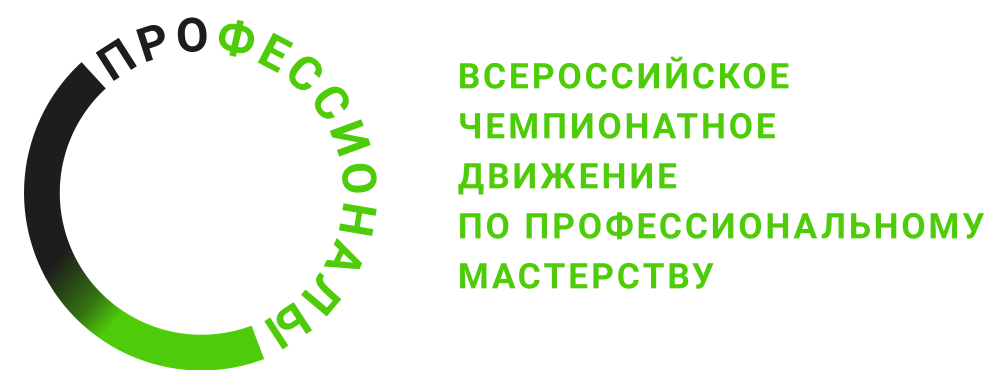 ПРОГРАММА ПРОВЕДЕНИЯРегиональный этап чемпионата «Профессионалы» Всероссийского чемпионатного движения по профессиональному мастерствупо компетенции Визаж и стилистика (Основная категория) 
Общая информацияОбщая информацияПериод проведенияМесто проведения и адрес площадкиФИО Главного экспертаКонтакты Главного экспертаД-2  / «» _______ 2024 г.Д-2  / «» _______ 2024 г.09:00-09:30Регистрация экспертов-наставников, индустриальных экспертов, председателей групп оценки, на площадке чемпионата. Презентация экспертов, Подписание протокола09:30-11:00Собрания для экспертной группы: Инструктаж по ТБ и ОТ, оформление и подписание протоколов. Подготовка членов групп оценки правилам и процедурам оценивания, оформление и подписание протокола. Чемпионат экспертов.11:00-11:30Технический перерыв11:30-12:30Собрания для экспертной группы: Формирование групп оценивания из числа экспертов-наставников и индустриальных экспертов, оформление и подписание протокола. Распределение особенных полномочий между экспертами компетенции, оформление и подписание протоколов.12:30-13:00Знакомство с конкурсной площадкой, оформление и подписание протокола.13:00 – 13:30Обед для экспертов 13:30-14:00Кастинг моделей14:00-15:00Собрания для экспертной группы: Обсуждение конкурсного задания, внесение 30% изменений в КЗ, оформление и подписание протоколов.15:00-15:15Технический перерыв15:15-16:00Собрания для экспертной группы: Занесение критериев оценки в систему ЦСО, их блокировка. Оформление и подписание протоколов. 16:00 – 17:00Подготовка оценочных ведомостей и др. сопроводительных документов (карт-клиентов, листов стоп-контролей, листов временного контроля и.т.д)Д-1 / «» __________ 2024 г.Д-1 / «» __________ 2024 г.09.00 -09:30Регистрация конкурсантов, экспертов на площадке чемпионата.09.30-10:00Собрания участников и экспертов на площадке: Знакомство конкурсантов с измененным конкурсным заданием на 30%, ответы на вопросы, подписание протоколов. 10:00-10:15Технический перерыв10:15 - 11:00Инструктаж по ТБ и ОТ, оформление и подписание протоколов. 11:00-12:30Жеребьевка рабочих мест, оформление и подписание протокола. Знакомство конкурсантов с рабочими местами, тестирование оборудования, оформление и подписание протоколов.12:30-13:00Обед для конкурсантов и экспертов13:00-14:30Проверка личного инструмента на предмет запрещенных к использованию материалов, оформление и подписание протоколов. 14:30-16:00Подготовка площадки к соревновательным дням.Д1 / «» _________2024 г.Д1 / «» _________2024 г.09:00 – 09:10 Сбор на площадке. Регистрация участников, экспертов на площадке. Подписание протокола.09:10 – 09:30Инструктаж участников и экспертов по ОТ и ТБ. Подписание протоколов.09:30 – 10:00Ознакомление участников с КЗ, сопутствующими пояснительными материалами, обобщенную оценочную ведомость. Оформление и подписание протокола 09:30 – 10:00Подготовка моделей, жеребьевка моделей10:00 – 10:20Контроль личного инструмента, оформление и подписание протокола. 10:20 – 10:30Брифинг участника с экспертом наставником10:30 – 12:30A1 Выполнение «Коммерческого образа»12:30 – 13:00Обед участников и экспертов13:00 – 13:30Подготовка моделей, жеребьевка моделей13:30 – 14:00Контроль личного инструмента, оформление и подписание протокола. 14:00 – 14:15Брифинг участника с экспертом наставником14:15 – 16:15Г1  Брови16:15 – 16:30Технический перерыв подготовка площадки к следующему конкурсному дню16:15- 18:00Процедура оценки. Занесение оценки в ЦСОД2 / « »_________2024 г.Д2 / « »_________2024 г.08:30 – 08:40 Сбор на площадке. Регистрация участников, экспертов на площадке. Подписание протокола.08:40 – 09:00Инструктаж участников и экспертов по ОТ и ТБ. Подписание протоколов.09:00 – 09:20Ознакомление участников с КЗ, сопутствующими пояснительными материалами, обобщенную оценочную ведомость. Оформление и подписание протокола 09:00 – 09:45Подготовка моделей, жеребьевка моделей09:20 – 09:45Контроль личного инструмента, оформление и подписание протокола. 09:45 – 10:00Брифинг участника с экспертом наставником10:00 – 14:00Б1 Фантазийным макияж с элементами фейс и боди-арта на тему «Шамаханская царица»14:00 - 14:30Обед участников и экспертов 14:30 – 15:00Технический перерыв подготовка площадки к следующему конкурсному дню15:00 – 17:00Процедура оценки. Занесение оценки в ЦСОД3 / « »_________2024 г.Д3 / « »_________2024 г.09:00 – 09:10 Сбор на площадке. Регистрация участников, экспертов на площадке. Подписание протокола.09:10 – 09:30Инструктаж участников и экспертов по ОТ и ТБ. Подписание протоколов.09:30 – 10:00Ознакомление участников с КЗ, сопутствующими пояснительными материалами, обобщенную оценочную ведомость. Оформление и подписание протокола 09:30 – 10:00Подготовка моделей, жеребьевка моделей10:00 – 10:20Контроль личного инструмента, оформление и подписание протокола. 10:20 – 10:30Брифинг участника с экспертом наставником10:30 – 12:30Б2 Выполнение креативного макияжа «Образ……»12:30 – 13:00Обед участников и экспертов13:00 – 13:30Подготовка моделей, жеребьевка моделей13:30 – 14:00Контроль личного инструмента, оформление и подписание протокола. 14:00 – 14:15Брифинг участника с экспертом14:15 – 16:15В1 Макияж и прическа для показа женской одежды «Saint Laurent» (коллекция весна - лето 2024)16:15 – 16:30Технический перерыв подготовка площадки к следующему конкурсному дню16:15- 18:00Процедура оценки. Занесение оценки в ЦСО